Fingerspiel „Fünf Schneeflocken“5 Schneeflocken fallen auf die Erde nieder.(5 Finger einer Hand langsam bewegen) Das erste Schneeflöckchen macht sich den Spaß und setzt sich mitten auf die Nas. (mit dem Daumen die Nase berühren)Das zweite Schneeflöckchen setzt sich auf das Ohr und kommt sich dort lustig vor. (der Zeigefinger berührt die Haare oben am Kopf)Das dritte Schneeflöckchen klettert sich hoch hinauf und setzt sich auf das Köpfchen drauf. (der Mittelfinger berührt die Haare oben am Kopf)Das vierte Schneeglöckchen setzt sich auf die Wange und bleibt dort auch nicht lange.(die Wange wird mit dem Ringfinger kurz gestreift) Das fünfte Schneeglöckchen setzt sich auf deinen Mund und glaubt der Schnee, der ist gesund. (der kleine Finger berührt den Mund, anschließend mit der Zunge die Lippen „ablecken“)SchneeflockentanzLassen Sie die Kinder erst mit einem Chiffontuch (oder etwas anderen wie z.B. einem Tuch) zu einerWinterlichen Musik tanzen. Mögliche Bewegungen: 	-      Tücher hochwerfen und wieder auffangen.  Die Tücher hinter sich herziehen und wehen lassenDie Tücher hochwerfen und auf den Boden fallen lassenDie Tücher kreisen lassen	Schneemänner aus Salzteig herstellenRezept: 			-      2 Tassen Mehl1 Tasse Salz 1 Tasse Wasser 1 TL ÖlZubereitung des Teiges:	1. Alle Zutaten verkneten.2. Den Teig zu einem flachen Kreis formen und die eigene Hand (die Handfläche) in den Teig eindrücken.3. Den Teig bei 140 Grad (Ober und Unterhitze) ca.1 Stunde trocknen lassen. Falls der Teig dick ist, dann verlängert sich die Backzeit.4. Um zu prüfen, ob der Teig fertig ist, mit einer Gabel auf die Form klopfen – wenn diese hohl klingt, dann ist der Teig fertig. Gestalten: 	1. Die Fläche außerhalb des Handabdrucks blau anmalen. Und später einige Punkte drauf machen, was den Schnee verdeutlicht. 				2. Aus jedem einzelnen Finger einen Schneemann gestalten (Punkte für die Augen, Punkte für die Knöpfe, einen Hund malen, einen Schal etc.)      Schneemann mit Fingerabdrücken basteln 3 Kreise von groß bis klein auf eine feste Pappe aufzeichnen und ausschneidenDie Kreise mit Malerkrep oder ähnlichem auf ein weißes Blatt in Form eines Schneemanns aufkleben.Dann mit blauer Fingerfarbe den Konturen des Schneemanns ab punkten.Den Rest des Bildes mit verschiedenen Blautönen auch ab punkten.Wenn das Bild trocken ist, die Kreise abziehen.Den Schneemann mit Gesicht, Hut und allem was dazu gehört gestalten.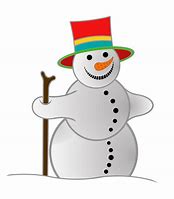 Im Garten steht ein Schneemann (Spiellied)(Melodie: Ein Männlein steht im Walde)1.)
Im Garten steht ein Schneemann im weißen Rock,
der drohet uns schon lange mit seinem Stock.
Schneemann, Schneemann sieh nur her,
wir fürchten uns schon lang nicht mehr,
wir tanzen vor Vergnügen im Kreis herum.2.)
Da scheint die liebe Sonne, sie scheint so warm.
Dem Schneemann fällt vor Schrecken der Stock aus dem Arm.
Und auf einmal, oh wie dumm,
fällt der ganze Schneemann um.
Wir tanzen vor Vergnügen im Kreis herum.Spielbeschreibung:
Dies ist ein altbekanntes Kreisspiel.
Alle Kinder stehen in einem Kreis.
Eines der Kinder ist der Schneemann.
Es stellt sich in die Kreismitte und bekommt einen Stock in die Hand. Wenn ihr möchtet, könnt ihr ihm auch ein weißes Tuch umhängen.
Bei „der drohet und schon lange mit seinem Stock.“ „droht“ der Schneemann und winkt mit seinem Stock.
Bei der Textzeile „wir fürchten uns schon lang nicht mehr“ äffen die anderen Kinder zum Schneemann. Danach tanzen sie im Kreis um ihn herum, wie im Lied vorkommend.
Wenn in der zweiten Strophe von der Sonne gesungen wird, halten die anderen Kinder die Arme mit ausgestreckten Fingern hoch und überkreuzen die zwei Hände. Damit wird die Sonne dargestellt.
An Ende des Liedes fällt das Schneemann-Kind um bzw. lässt erst seinen Stock und dann sich selbst auf den Boden fallen.
Letztlich tanzen die Kinder wieder um den Schneemann herum.